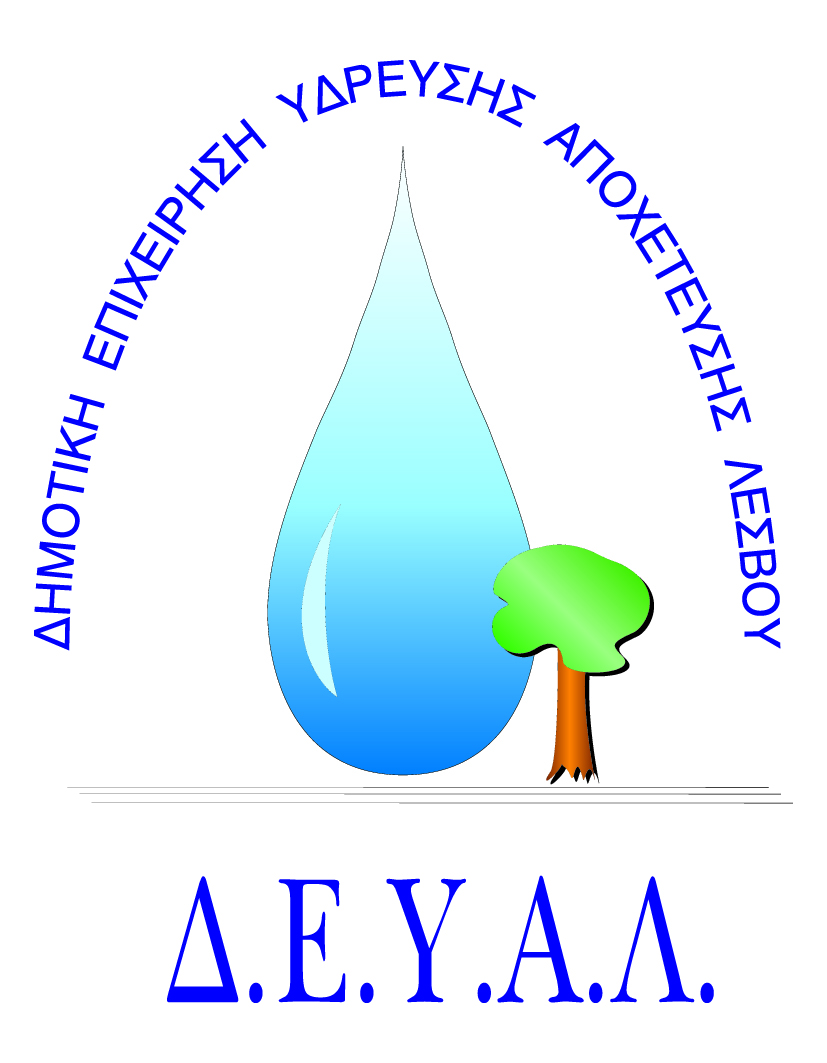 ΔΗΜΟΤΙΚΗ ΕΠΙΧΕΙΡΗΣΗ             ΥΔΡΕΥΣΗΣ ΑΠΟΧΕΤΕΥΣΗΣ                ΛΕΣΒΟΥTΜΗΜΑ ΠΡΟΜΗΘΕΙΩΝ                                                                   Μυτιλήνη 21/ 3/ 2018Αρμόδιος: Πολυχρόνης Γιάννης					Αρ. πρωτ.3368Τηλ. &Fax: 2251041966Email:promithion@deyamyt.gr			ΠΡΟΣΚΛΗΣΗ ΕΚΔΗΛΩΣΗΣ ΕΝΔΙΑΦΕΡΟΝΤΟΣ ΠΡΟΜΗΘΕΙΑΣΘΕΜΑ: Κατασκευή και τοποθέτηση καπακιού φρεατίου για τις ανάγκες της Δ.Κ.Πηγής της Δ.Ε Λουτρόπολης Θερμής.ΠΛΗΡ:ΜΑΤΑΡΕΛΛΗΣ ΠΑΝΑΓΙΩΤΗΣ ΤΗΛ.ΕΠΙΚ. 6936138294Λήξη Προθεσμίας υποβολής προσφορών:Δευτέρα 26-3-2018 και ώρα 14:00Χρόνος Αποσφράγισης προσφορών	:Τρίτη 27-3-2018 και ώρα 12:30Χρόνος Παράδοσης				: Δέκα (10) ημέρες μετά την ανάθεση της προμήθειας  Όροι Πληρωμής				: Εξήντα (60) ημέρες μετά την παραλαβήΤόπος Παράδοσης	 : ΕργοτάξιοΤρόπος υποβολής προσφοράς (έντυπο 1 και 2):  1) Fax(2251041966) ή 2) email (promithion@deyamyt.gr) ή 3) σε σφραγισμένο φάκελο στα γραφεία της ΔΕΥΑΛ (Ελ.Βενιζέλου 13 – 17, 1ος όροφος) 
                                                                                                       ΓΙΑ ΤΗ ΔΕΥΑΛΑ/ΑΤΕΧΝΙΚΗ ΠΕΡΙΓΡΑΦΗ/ΠΡΟΔΙΑΓΡΑΦEΣΠΟΣΟΤΗΤΑ1Καπάκι φρεατίου ύδρευσης   διαστάσεων 2,10mX1,20m και πάχους 10mm περίπου  με πλαίσιο .Το φρεάτιο είναι διπλό (χώρισμα στη μέση), θα πρέπει να είναι ενισχυμένης κατασκευής γιατί είναι στη μέση του επαρχιακού δρόμου Πηγής Θερμής.(Βλέπε συννημένες φωτογραφίες)1